	YukonU Club Registration Form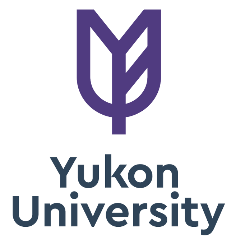 Please review the YukonU Clubs Manual, complete this form and return it to the Student Engagement Coordinator in office C1406 or by email to studentlife@yukonu.ca. Please get in touch with any questions! We’re hear to help.Club NameClub Mandate/Purpose (1-5 sentences)Club description and contact information for the website
Please provide 1-3 sentences about your club for the website. The contact listed will be your club YukonU email and first student name listed below.Club Needs and RequestsUse this page to list any supports that would be helpful to the Club. Examples include:Room bookings at the university, including certain classrooms and the gym (if available)A free shared locker for your clubAn official YukonU.ca group emailFunding (up to $100/semester or $200/year), or support with fundraisingHelp with budgeting, event planning, marketing and so onClub Contacts
By signing your name below, you agree that youare a current YukonU studenthave read and will ensure all members follow the YukonU Clubs Manual agree to act as a point of contact between the Club and the Student Engagement Coordinator There must be three current student contacts for a club to be considered active.Signature: _______________________________________
Full Name:
Student ID#:
Email:
Phone (optional):

Signature: _______________________________________
Full Name:
Student ID#:
Email:
Phone (optional):

Signature: _______________________________________
Full Name:
Student ID#:
Email:
Phone (optional):Yukon University Student Club
Requirements & Code of ConductOfficial YukonU Student Clubs are a part of the University’s student services. Clubs are an extension of Yukon University, and club activities must reflect the University’s values.By joining an official YukonU Student Club, members agree to the following:Membership Clubs must be open to all YukonU students, with these exceptionsClubs may require members agree with a purpose or missionMembers may be excluded for misconduct by due processClubs must not make financial or in-kind contributions a condition of membershipClubs are only available for current YukonU students and staff
Events and activitiesClubs must ensure their activities are covered by YukonU insurance. If you have questions, you can ask the Student Engagement CoordinatorClubs may not be used to promote hate, bullying or harassment, illegal activity, or the personal gain of club executivesClubs engaging in advocacy or with external organizations must first be pre-approved by the Student Engagement Coordinator and ensure they do not speak on behalf of YukonU
Transparency and accountabilityClubs agree to get prior permission from the Student Engagement Coordinator for any proposed partnerships with organizations within or outside of YukonUClubs agree to allow the Student Engagement Coordinator to review or audit the Club’s operations at any time
The Student Engagement Coordinator retains the right to deny or remove official status from a club at their discretion.